Revista Presei20 aprilie 2016GÂNDUL''Şcoala Altfel'': elevi din Bucureşti, pierduţi într-o pădureO profesoară a sunat la 112 după ce mai mulţi elevi s-au pierdut într-o pădure în timpul unei excursii pe Valea Doftanei.PUTEREA
Impozite reduse pentru tinerii angajați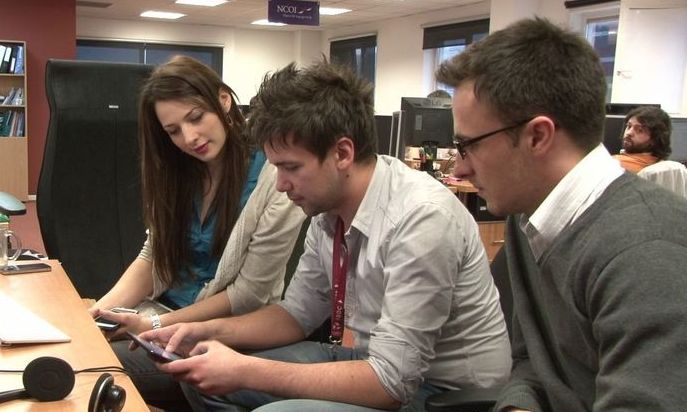 Tinerii cu vârsta de până la 25 de ani ar putea fi scutiţi de plata impozitului pe salariu timp de trei ani de la angajare, potrivit unei propuneri legislative depusă la Parlament.Documentul citat de Profit.ro modifică actualul Cod Fiscal, iar iniţiatorii spun că tinerii s-ar putea angaja mai ușor și nu vor mai fi tentaţi să plece din ţară. În plus, angajatorii le-ar putea oferi salarii mai mari celor fără experienţă. Propunerea vine în contextul în care șomajul în rândul tinerilor a ajuns la 24%, peste media europeană. Iniţiativa îi dezavantajează însă pe cei trecuţi de 40 de ani care îşi găsesc la fel de greu un loc de muncă, transmite Digi24.Este nevoie de acordul ambelor Camere ale Parlamentului pentru ca propunerea parlamentarilor să treacă și apoi de un decret de promulgare al președintelui Klaus Iohannis.ROMÂNIA LIBERĂO grădiniță din Bistrița funcționează, de trei ani, fără autorizație 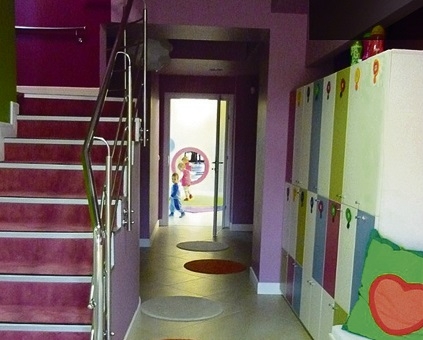 O grădiniță din Bistrița funcționează, de trei ani, fără autorizațieO grădiniţă din municipiul Bistriţa a fost amendată de Comisariatul Judeţean pentru Protecţia Consumatorului (CJPC) Bistriţa-Năsăud cu suma de 4.000 de lei, pe motiv că funcționează fără autorizație, deși grădinița a fost deschisă în urmă cu trei ani. Mai mult, au găsit alimente care nu aveau inscripţionate date privind producătorul şi termenele de valabilitate, potrivit șefei instituției, Iuliana Deneș, citată de Agerpres.Comisarul şef Iuliana Deneş a precizat că vor fi trimise notificări atât Inspectoratului Şcolar, cât şi ARACIP în legătură cu grădinița din cartierul Unirea din Bistriţa. Întrebată care este situaţia grădiniţei Camelia Tabără a apreciat că, nefiind autorizată, unitatea în cauză este „o entitate virtuală". 

„Din punctul nostru de vedere, orice unitate de învăţământ particular trebuie să se autorizeze de către ARACIP şi să vină să informeze Inspectoratul. Atâta timp cât n-au venit şi nu există în lista centralizată de reţea şcolară - reţea care este confirmată şi prin hotărâre de Consiliu Local, înseamnă că nu există în formă autorizată. Îi sfătuim pe toţi părinţii să se uite cu atenţie exact care este reţeaua şi unde sunt îndeplinite condiţiile validate de sistemul naţional de învăţământ. (...) Din punctul nostru de vedere, nu există, deci e o entitate virtuală", a spus şeful IŞJ Bistriţa-Năsăud. 

Grădiniţa privată din cartierul Unirea funcţionează din anul 2013 şi pe site-ul acesteia este prezentată drept „o grădiniţă altfel". Afacerea aparţine şefei secţiei de oncologie a Spitalului Judeţean de Urgenţă Bistriţa, Victoria Bindea, care a fost căsătorită cu Valer Bindea, fost prefect al judeţului şi fost secretar de stat în Ministerul Muncii. 
Conform centralizării făcute de IŞJ Bistriţa-Năsăud în legătură cu unităţile de învăţământ private din judeţ, care deţin autorizaţie de funcţionare, patru sunt grădiniţe, dintre care una singură este şi acreditată şi primeşte finanţare de la bugetul de stat. CJPC a efectuat, în cursul săptămânii trecute, controale la unităţile de învăţământ preşcolar din judeţ, care funcţionează în regim privat, alături de reprezentanţi ai Inspectoratului Şcolar Judeţean (IŞJ) şi ai Direcţiei de Sănătate Publică. Şeful IŞJ Bistriţa-Năsăud, Camelia Tabără, a declarat în cadrul unei conferinţe de presă din data de 13 aprilie că, din punctul de vedere al instituţiei pe care o conduce, grădiniţele care funcţionează fără autorizaţie „nu există". EVZProfesorii sar la gâtul lui Cioloş. Legea salarizării, „o glumă proastă”„Opriți migrarea profesorilor și a doctorilor”, au scandat sindicaliștii în fața Guvernului FOTO: MARIAN ILIESCU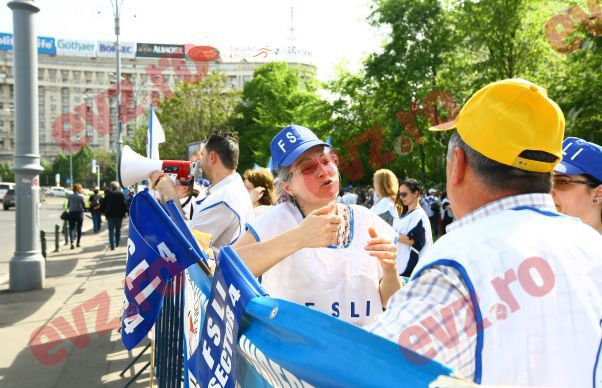 EVZMuzică pentru copiii bolnaviOana Mîndruț alături de un donator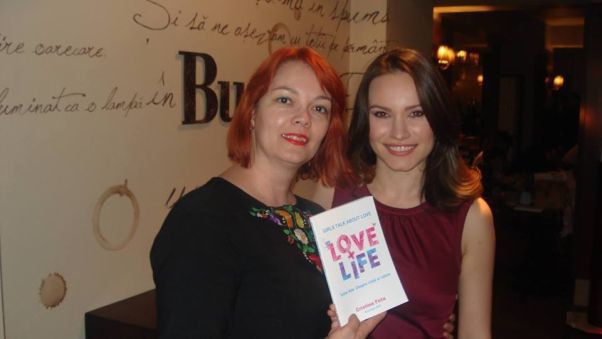 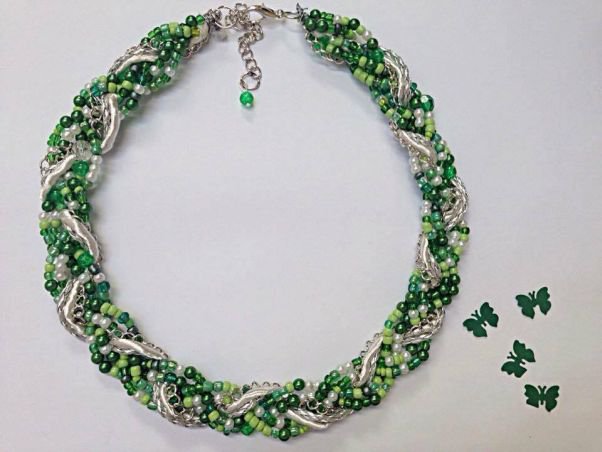 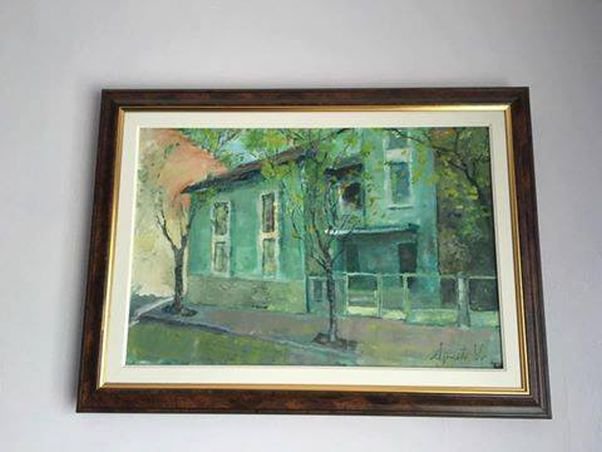 PaginaPublicaţieTitlu2GÂNDUL''Şcoala Altfel'': elevi din Bucureşti, pierduţi într-o pădure2PUTEREAImpozite reduse pentru tinerii angajați3ROMÂNIA LIBERĂO grădiniță din Bistrița funcționează, de trei ani, fără autorizație 4EVZProfesorii sar la gâtul lui Cioloş. Legea salarizării, „o glumă proastă”5EVZMuzică pentru copiii bolnavi